Madrid Protocol Concerning the International Registration of MarksChange in the Amounts of the Individual Fee:  IcelandThe Government of Iceland has notified to the Director General of the World Intellectual Property Organization (WIPO) a declaration modifying the amounts of the individual fee payable with respect to Iceland under Article 8(7) of the Madrid Protocol.As from January 1, 2021, the amounts of the individual fee payable in respect of Iceland will be the following:These new amounts will be payable where Iceland(a)	is designated in an international application which is received by the Office of origin on or after January 1, 2021;  or(b)	is the subject of a subsequent designation which is received by the Office of the Contracting Party of the holder on or after January 1, 2021, or is filed directly with the International Bureau of WIPO on or after that date;  or(c)	has been designated in an international registration which is renewed on or after January 1, 2021.November 20, 2020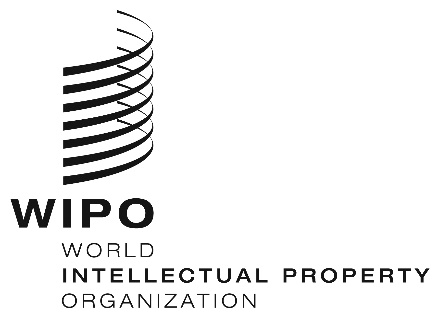 INFORMATION NOTICE NO. 69/2020INFORMATION NOTICE NO. 69/2020INFORMATION NOTICE NO. 69/2020ITEMSITEMSAmounts(in Swiss francs)Amounts(in Swiss francs)ITEMSITEMSuntilDecember 31, 2020as fromJanuary 1, 2021Application or Subsequent Designation–  for one class of goods or services227224Application or Subsequent Designation–  for each additional class 49  48Application or Subsequent DesignationWhere the mark is a collective mark:Application or Subsequent Designation–  for one class of goods or services227224Application or Subsequent Designation–  for each additional class 49  48ITEMSITEMSAmounts(in Swiss francs)Amounts(in Swiss francs)ITEMSITEMSuntilDecember 31, 2020as fromJanuary 1, 2021Renewal–  for one class of goods or services227224Renewal–  for each additional class 49  48RenewalWhere the mark is a collective mark:Renewal–  for one class of goods or services–  for each additional class227 49224  48